Table 1Table 2Table 3Graph 1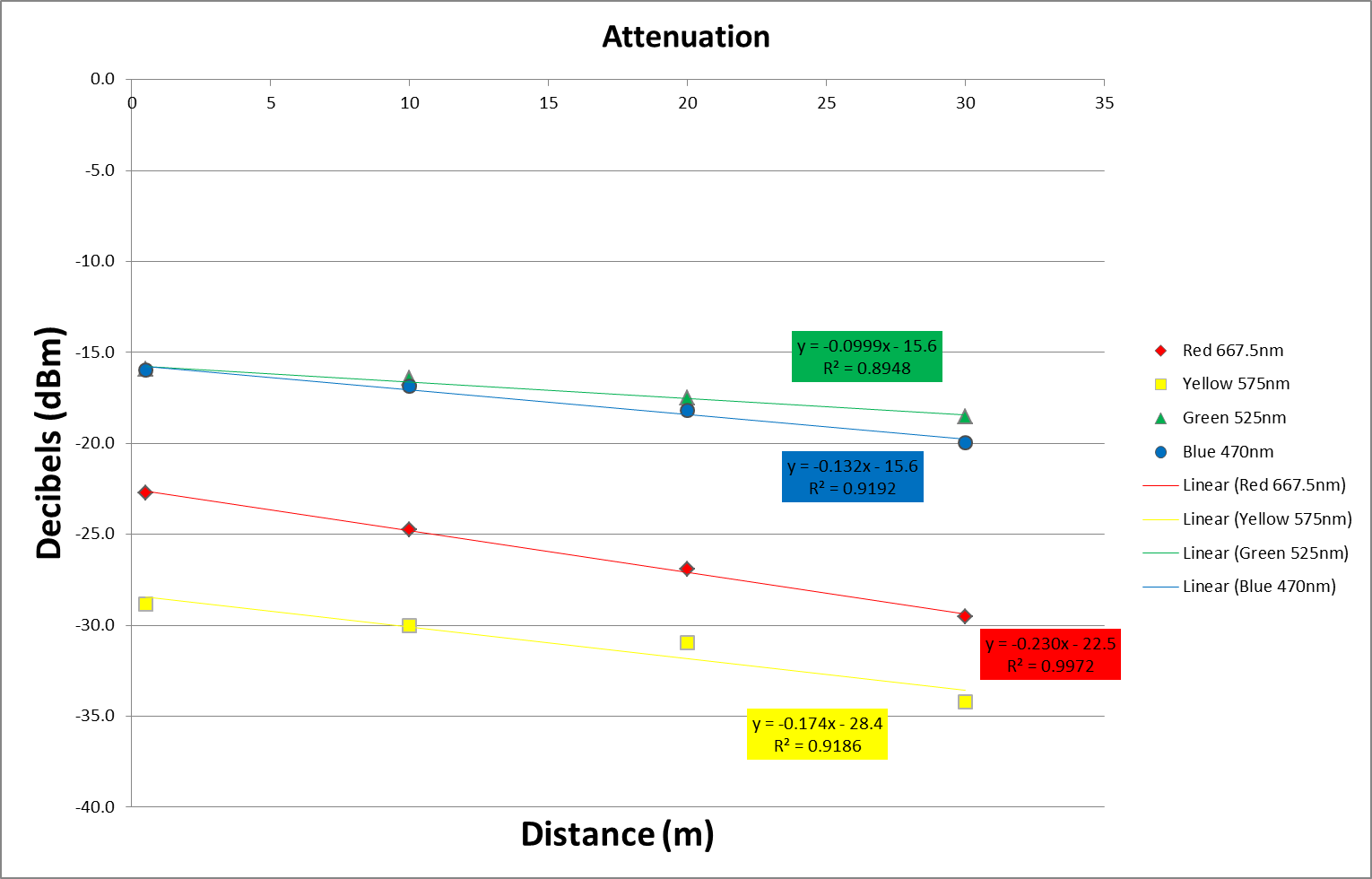 Other Graphs to Consider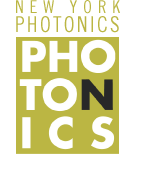 Optical Fiber Attenuation
Teacher EditionOptical Fiber Attenuation
Teacher EditionOptical Fiber Attenuation
Teacher EditionSubject(s)/Course(s):  AlgebraGrade Level:   High SchoolDuration: One 80min Class or Two 40min ClassesDuration: One 80min Class or Two 40min ClassesLesson Synopsis/Narrative: The school wants to install a 50 meter plastic fiber optic cable for their datacom needs that will connect two sections of the school together.  The students are given the task to determine if this is possible given that there is a large power loss over distance in plastic fiber.  If running 50 meters of plastic fiber without significant signal losses is possible, at what wavelength should the transmission be sent?Lesson Synopsis/Narrative: The school wants to install a 50 meter plastic fiber optic cable for their datacom needs that will connect two sections of the school together.  The students are given the task to determine if this is possible given that there is a large power loss over distance in plastic fiber.  If running 50 meters of plastic fiber without significant signal losses is possible, at what wavelength should the transmission be sent?Lesson Synopsis/Narrative: The school wants to install a 50 meter plastic fiber optic cable for their datacom needs that will connect two sections of the school together.  The students are given the task to determine if this is possible given that there is a large power loss over distance in plastic fiber.  If running 50 meters of plastic fiber without significant signal losses is possible, at what wavelength should the transmission be sent?Lesson Synopsis/Narrative: The school wants to install a 50 meter plastic fiber optic cable for their datacom needs that will connect two sections of the school together.  The students are given the task to determine if this is possible given that there is a large power loss over distance in plastic fiber.  If running 50 meters of plastic fiber without significant signal losses is possible, at what wavelength should the transmission be sent?Prior Knowledge:Graphing with spreadsheets or by hand.  Having students utilize Google Sheets or Microsoft Excel is a 21st Century skill that many employers are looking for.The ability to read the equation of the line and find the slope of the line.Prior Knowledge:Graphing with spreadsheets or by hand.  Having students utilize Google Sheets or Microsoft Excel is a 21st Century skill that many employers are looking for.The ability to read the equation of the line and find the slope of the line.Prior Knowledge:Graphing with spreadsheets or by hand.  Having students utilize Google Sheets or Microsoft Excel is a 21st Century skill that many employers are looking for.The ability to read the equation of the line and find the slope of the line.Prior Knowledge:Graphing with spreadsheets or by hand.  Having students utilize Google Sheets or Microsoft Excel is a 21st Century skill that many employers are looking for.The ability to read the equation of the line and find the slope of the line.Background information:There are no industry standards for how the efficiency of fiber optic transmission is measured. As a result the customer and the vendor need to be in agreement with the requirements and process that is to be used when determining which optical fiber or transmitting wavelength gets used (this is true).  Datacom transmission equipment operates between the 0 and -30dBm power range.  Below this range the signal to noise ratio becomes too small to transmit data accurately.  Fiber optic works by the propagation of light through an optical core that is highly transparent.  This phenomena is based on the principle of total internal reflection, where the light is reflected off of the inside surface as it propagates along the fiber.  The loss of light intensity as the light propagates in the fiber is primarily due to the scattering of light when reflected on a rough or irregular surface of the fiber at the molecular level.  The amount of light that gets scattered depends on the wavelength of light used.  This is known as Rayleigh scattering, where shorter (blue) wavelengths are scattered more strongly than longer (red) wavelengths.  This is also the reason behind why the sky is blue.  Background information:There are no industry standards for how the efficiency of fiber optic transmission is measured. As a result the customer and the vendor need to be in agreement with the requirements and process that is to be used when determining which optical fiber or transmitting wavelength gets used (this is true).  Datacom transmission equipment operates between the 0 and -30dBm power range.  Below this range the signal to noise ratio becomes too small to transmit data accurately.  Fiber optic works by the propagation of light through an optical core that is highly transparent.  This phenomena is based on the principle of total internal reflection, where the light is reflected off of the inside surface as it propagates along the fiber.  The loss of light intensity as the light propagates in the fiber is primarily due to the scattering of light when reflected on a rough or irregular surface of the fiber at the molecular level.  The amount of light that gets scattered depends on the wavelength of light used.  This is known as Rayleigh scattering, where shorter (blue) wavelengths are scattered more strongly than longer (red) wavelengths.  This is also the reason behind why the sky is blue.  Background information:There are no industry standards for how the efficiency of fiber optic transmission is measured. As a result the customer and the vendor need to be in agreement with the requirements and process that is to be used when determining which optical fiber or transmitting wavelength gets used (this is true).  Datacom transmission equipment operates between the 0 and -30dBm power range.  Below this range the signal to noise ratio becomes too small to transmit data accurately.  Fiber optic works by the propagation of light through an optical core that is highly transparent.  This phenomena is based on the principle of total internal reflection, where the light is reflected off of the inside surface as it propagates along the fiber.  The loss of light intensity as the light propagates in the fiber is primarily due to the scattering of light when reflected on a rough or irregular surface of the fiber at the molecular level.  The amount of light that gets scattered depends on the wavelength of light used.  This is known as Rayleigh scattering, where shorter (blue) wavelengths are scattered more strongly than longer (red) wavelengths.  This is also the reason behind why the sky is blue.  Background information:There are no industry standards for how the efficiency of fiber optic transmission is measured. As a result the customer and the vendor need to be in agreement with the requirements and process that is to be used when determining which optical fiber or transmitting wavelength gets used (this is true).  Datacom transmission equipment operates between the 0 and -30dBm power range.  Below this range the signal to noise ratio becomes too small to transmit data accurately.  Fiber optic works by the propagation of light through an optical core that is highly transparent.  This phenomena is based on the principle of total internal reflection, where the light is reflected off of the inside surface as it propagates along the fiber.  The loss of light intensity as the light propagates in the fiber is primarily due to the scattering of light when reflected on a rough or irregular surface of the fiber at the molecular level.  The amount of light that gets scattered depends on the wavelength of light used.  This is known as Rayleigh scattering, where shorter (blue) wavelengths are scattered more strongly than longer (red) wavelengths.  This is also the reason behind why the sky is blue.  Challenging Question or Problem: Can LEDs between 470nm and 667.5nm be used to transmit datacom information over 50 meters of plastic fiber optic cable?  Which color LED would be best to use and why?  What is the maximum distance that datacom information can be transmitted on a plastic fiber based on color?Challenging Question or Problem: Can LEDs between 470nm and 667.5nm be used to transmit datacom information over 50 meters of plastic fiber optic cable?  Which color LED would be best to use and why?  What is the maximum distance that datacom information can be transmitted on a plastic fiber based on color?Challenging Question or Problem: Can LEDs between 470nm and 667.5nm be used to transmit datacom information over 50 meters of plastic fiber optic cable?  Which color LED would be best to use and why?  What is the maximum distance that datacom information can be transmitted on a plastic fiber based on color?Challenging Question or Problem: Can LEDs between 470nm and 667.5nm be used to transmit datacom information over 50 meters of plastic fiber optic cable?  Which color LED would be best to use and why?  What is the maximum distance that datacom information can be transmitted on a plastic fiber based on color?Phenomenon and Manufacturing Application:  Engineering and manufacturing of fiber optic cable depending on the use.  The purchase and installation of fiber optic cable types depending on use.Phenomenon and Manufacturing Application:  Engineering and manufacturing of fiber optic cable depending on the use.  The purchase and installation of fiber optic cable types depending on use.Phenomenon and Manufacturing Application:  Engineering and manufacturing of fiber optic cable depending on the use.  The purchase and installation of fiber optic cable types depending on use.Phenomenon and Manufacturing Application:  Engineering and manufacturing of fiber optic cable depending on the use.  The purchase and installation of fiber optic cable types depending on use.Examples (in action):Fiber optic transmission of phone and data used in the telecom industry.  Fiber optics used in the lighting industry to transmit light without heat.  http://www.absolute-action.com/file_upload/The%20Benefits%20and%20Usage%20of%20Fibre%20Optics.for%20publication.pdfExamples (in action):Fiber optic transmission of phone and data used in the telecom industry.  Fiber optics used in the lighting industry to transmit light without heat.  http://www.absolute-action.com/file_upload/The%20Benefits%20and%20Usage%20of%20Fibre%20Optics.for%20publication.pdfExamples (in action):Fiber optic transmission of phone and data used in the telecom industry.  Fiber optics used in the lighting industry to transmit light without heat.  http://www.absolute-action.com/file_upload/The%20Benefits%20and%20Usage%20of%20Fibre%20Optics.for%20publication.pdfVocabulary:Fiber OpticWavelengthPowerIntensityRayleigh ScatteringAbsorptionBendingDecibelLight Emitting DiodeState and National Standards & 21st Century Skills:AI-A.CED.1 - Create equations and inequalities in one variable to represent a real-world context.AI-A.CED.2 - Create equations and linear inequalities in two variables to represent a real-world context.Practices MP.2 - Students are reasoning abstractly when they create abstract algebraic models of problemsPractices MP.8 - An effective way to help students develop the skill of describing general relationships is to work through several specific examples and then express what they are doing with algebraic symbolismAI-S.ID.5 - Summarize categorical data for two categories in two-way frequency tables. Interpret relative frequencies in the context of the data (including joint, marginal, and conditional relative frequencies). Recognize possible associations and trends in the data. AI-S.ID.6 - Represent bivariate data on a scatter plot, and describe how the variables’ values are related.AI-S.ID.6a - Fit a function to real-world data; use functions fitted to data to solve problems in the context of data.AI-S.ID.7 - Interpret the slope (rate of change) and the intercept (constant term) of a linear model in the context of the data.AI-S.ID.8 - Calculate (using technology) and interpret the correlation coefficient of a linear fit.AI-S.ID.9 - Distinguish between correlation and causation. AI-F.LE.5 - Interpret the parameters in a linear or exponential function in terms of a context.State and National Standards & 21st Century Skills:AI-A.CED.1 - Create equations and inequalities in one variable to represent a real-world context.AI-A.CED.2 - Create equations and linear inequalities in two variables to represent a real-world context.Practices MP.2 - Students are reasoning abstractly when they create abstract algebraic models of problemsPractices MP.8 - An effective way to help students develop the skill of describing general relationships is to work through several specific examples and then express what they are doing with algebraic symbolismAI-S.ID.5 - Summarize categorical data for two categories in two-way frequency tables. Interpret relative frequencies in the context of the data (including joint, marginal, and conditional relative frequencies). Recognize possible associations and trends in the data. AI-S.ID.6 - Represent bivariate data on a scatter plot, and describe how the variables’ values are related.AI-S.ID.6a - Fit a function to real-world data; use functions fitted to data to solve problems in the context of data.AI-S.ID.7 - Interpret the slope (rate of change) and the intercept (constant term) of a linear model in the context of the data.AI-S.ID.8 - Calculate (using technology) and interpret the correlation coefficient of a linear fit.AI-S.ID.9 - Distinguish between correlation and causation. AI-F.LE.5 - Interpret the parameters in a linear or exponential function in terms of a context.State and National Standards & 21st Century Skills:AI-A.CED.1 - Create equations and inequalities in one variable to represent a real-world context.AI-A.CED.2 - Create equations and linear inequalities in two variables to represent a real-world context.Practices MP.2 - Students are reasoning abstractly when they create abstract algebraic models of problemsPractices MP.8 - An effective way to help students develop the skill of describing general relationships is to work through several specific examples and then express what they are doing with algebraic symbolismAI-S.ID.5 - Summarize categorical data for two categories in two-way frequency tables. Interpret relative frequencies in the context of the data (including joint, marginal, and conditional relative frequencies). Recognize possible associations and trends in the data. AI-S.ID.6 - Represent bivariate data on a scatter plot, and describe how the variables’ values are related.AI-S.ID.6a - Fit a function to real-world data; use functions fitted to data to solve problems in the context of data.AI-S.ID.7 - Interpret the slope (rate of change) and the intercept (constant term) of a linear model in the context of the data.AI-S.ID.8 - Calculate (using technology) and interpret the correlation coefficient of a linear fit.AI-S.ID.9 - Distinguish between correlation and causation. AI-F.LE.5 - Interpret the parameters in a linear or exponential function in terms of a context.State and National Standards & 21st Century Skills:AI-A.CED.1 - Create equations and inequalities in one variable to represent a real-world context.AI-A.CED.2 - Create equations and linear inequalities in two variables to represent a real-world context.Practices MP.2 - Students are reasoning abstractly when they create abstract algebraic models of problemsPractices MP.8 - An effective way to help students develop the skill of describing general relationships is to work through several specific examples and then express what they are doing with algebraic symbolismAI-S.ID.5 - Summarize categorical data for two categories in two-way frequency tables. Interpret relative frequencies in the context of the data (including joint, marginal, and conditional relative frequencies). Recognize possible associations and trends in the data. AI-S.ID.6 - Represent bivariate data on a scatter plot, and describe how the variables’ values are related.AI-S.ID.6a - Fit a function to real-world data; use functions fitted to data to solve problems in the context of data.AI-S.ID.7 - Interpret the slope (rate of change) and the intercept (constant term) of a linear model in the context of the data.AI-S.ID.8 - Calculate (using technology) and interpret the correlation coefficient of a linear fit.AI-S.ID.9 - Distinguish between correlation and causation. AI-F.LE.5 - Interpret the parameters in a linear or exponential function in terms of a context.Learning Targets:Students will create a plot and fit a function to the data in order to answer the question.Students will recognize associations and trends in the plotted data, interpreting the slopes of the line.Students will describe how the variables of frequency and distance are related.Students will use the equation for each trendline to predict the attenuation loss at 50 meters and the maximum distance of fiber optic that can be run.Learning Targets:Students will create a plot and fit a function to the data in order to answer the question.Students will recognize associations and trends in the plotted data, interpreting the slopes of the line.Students will describe how the variables of frequency and distance are related.Students will use the equation for each trendline to predict the attenuation loss at 50 meters and the maximum distance of fiber optic that can be run.Learning Targets:Students will create a plot and fit a function to the data in order to answer the question.Students will recognize associations and trends in the plotted data, interpreting the slopes of the line.Students will describe how the variables of frequency and distance are related.Students will use the equation for each trendline to predict the attenuation loss at 50 meters and the maximum distance of fiber optic that can be run.Learning Targets:Students will create a plot and fit a function to the data in order to answer the question.Students will recognize associations and trends in the plotted data, interpreting the slopes of the line.Students will describe how the variables of frequency and distance are related.Students will use the equation for each trendline to predict the attenuation loss at 50 meters and the maximum distance of fiber optic that can be run.Materials and Equipment Per Group:1 Breadboard1 Red, yellow, green, and blue LED1 Battery box with batteries10 Alligator leads1 0.5m fiber optic cable1 10m fiber optic cable1 20m fiber optic cable1 30m fiber optic cable1 photometerAlso in kit:LED TesterMaterials and Equipment Per Group:1 Breadboard1 Red, yellow, green, and blue LED1 Battery box with batteries10 Alligator leads1 0.5m fiber optic cable1 10m fiber optic cable1 20m fiber optic cable1 30m fiber optic cable1 photometerAlso in kit:LED TesterMaterials and Equipment Per Group:1 Breadboard1 Red, yellow, green, and blue LED1 Battery box with batteries10 Alligator leads1 0.5m fiber optic cable1 10m fiber optic cable1 20m fiber optic cable1 30m fiber optic cable1 photometerAlso in kit:LED TesterMaterials and Equipment Per Group:1 Breadboard1 Red, yellow, green, and blue LED1 Battery box with batteries10 Alligator leads1 0.5m fiber optic cable1 10m fiber optic cable1 20m fiber optic cable1 30m fiber optic cable1 photometerAlso in kit:LED TesterMaterials not provided in kit, preparation/time:If taking data, be sure to read the operator’s manual for the digital photometer and to become familiar with all equipment prior to starting the lesson.Materials not provided in kit, preparation/time:If taking data, be sure to read the operator’s manual for the digital photometer and to become familiar with all equipment prior to starting the lesson.Materials not provided in kit, preparation/time:If taking data, be sure to read the operator’s manual for the digital photometer and to become familiar with all equipment prior to starting the lesson.Materials not provided in kit, preparation/time:If taking data, be sure to read the operator’s manual for the digital photometer and to become familiar with all equipment prior to starting the lesson.Safety:If the leads from the battery box get connected together (shorted) while the battery box switch is in the on position, the batteries and wire will heat up and could cause burns.Safety:If the leads from the battery box get connected together (shorted) while the battery box switch is in the on position, the batteries and wire will heat up and could cause burns.Safety:If the leads from the battery box get connected together (shorted) while the battery box switch is in the on position, the batteries and wire will heat up and could cause burns.Safety:If the leads from the battery box get connected together (shorted) while the battery box switch is in the on position, the batteries and wire will heat up and could cause burns.Procedure and Prompts:Procedure and Prompts:Procedure and Prompts:Procedure and Prompts:Light Power (μW)Light Power (μW)Light Power (μW)Light Power (μW)ColorWavelength (nm)0.5m10m20m30mBlue66825.320.717.410.1Green57525.622.819.813.8Yellow5251.311.000.800.38Red4705.323.362.031.11Light Power (mW)Light Power (mW)Light Power (mW)Light Power (mW)ColorWavelength (nm)0.5m10m20m30mBlue6680.02530.02070.01520.0101Green5750.02560.02280.01780.0141Yellow5250.001310.001000.000800.00038Red4700.005320.003360.002030.00111Decibels of Light (dBm)Decibels of Light (dBm)Decibels of Light (dBm)Decibels of Light (dBm)ColorWavelength (nm)0.5m10m20m30mBlue668-16.0-16.8-18.2-20.0Green575-15.9-16.4-17.5-18.5Yellow525-28.8-30.0-31-34Red470-22.7-24.7-26.9-29.5